المجلة الدولية للفنون الطبية، المجلد الثاني، العدد الأول، يناير 2020، الصفحات 312- 308مقالة أصيلةالارتباط بين مستوى فيتامين دي واختبارات وظائف التنفس لدي الأطفال المصابين بالربو الشعبيمجدي صقر1، محمد السمنودي1، عاطف وهدان الرفاعي2، هشام سمير عبدالسميع3، أحمد عرفة سعد1قسم طب الأطفال، كلية الطب بدمياط، جامعة الأزهر، مصر1قسم الأمراض الصدرية، كلية الطب بدمياط، جامعة الأزهر، مصر2قسم الباثولوجيا الإكلينيكية، كلية الطب بدمياط، جامعة الأزهر، مصر3المؤلف المراسل: Ahmed Arafa Saadالبريد الالكتروني: drmohamedataya@gmail.comالمعرف الرقمي للمقالة: 10.21608/ijma.2020.14621.1018تاريخ الاستلام: 3-9-2019، تاريخ المراجعة: 3-2-2020، تاريخ القبول للنشر 3-2-2020، تاريخ النشر علي الموقع الالكتروني للمجلة: 3-2-2020.الكلمات المفتاحية: الربو الشعبي، الأطفال، وظائف الرئة، فيتامين د، الارتباط. هذه مقالة مفتوحة المصدر تحت رخصة المشاع الإبداعي (CC BY) النسخة الثانية [https://creativecommons.org/licenses/by/2.0/]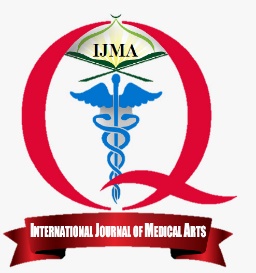 متاح علي الموقع الالكتروني للمجلة https://ijma.journals.ekb.eg/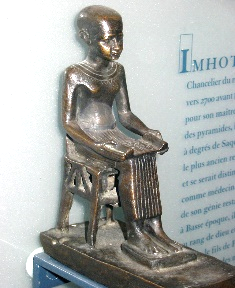 الملخص باللغة العربيةالمقدمة: يصيب الربو الشعبي 1-18 ٪ من الأطفال في مختلف البلدان، وهو من الأمراض الصدرية المزمنة واسعة الانتشار. ويزيد فيتامين دي من امتصاص الكالسيوم من الجهاز الهضمي ، ويحدد صحة العظام وينظم الوظيفة العصبية العضلية. وبالإضافة إلى ذلك ، فإن فيتامين د هو منظم قوي لجهاز المناعة، وله دور محتمل في أمراض الحساسية المختلفة.الهدف من الدراسة: تقييم العلاقة بين الربو الشعي و مستويات فيتامين د لدي الأطفالالمرضي وطرق البحث: العمل الحالي عبارة عن دراسة تشمل حالات ومجموعة حاكمة، وقد اشتملت الدراسة علي 150 (100 طفل مصاب بالربو الشعبي و 50 من الأصحاء كمجموعة حاكمة) تتراوح أعمارهم بين 5 و 12 عامًا. وتم تقييم مستويات 25- هيدروكسي فيتامين د في الدم ومقارنتها بين المجموعتين. وتمت دراسة العلاقة بين فيتامين (د) اختبارات وظائف التنفس عند الأطفال المصابين بالربو الشعبي.النتائج: كان للحالات قيم أقل بكثير من مستويات FEV1٪ و FEV1 / FVC ومستويات فيتامين-د بالمقارنة مع المجموعة الضابطة (53.20 ± 6.27 و 68.64 ± 4.42 و 24.44 ± 20.92 مقابل 126.44 ± 10.15 و 107.20 ± 5.05 و 84.25 ± 41.79 على التوالي). وبالإضافة إلى ذلك ، وجد ارتباط طردي وذو دلالة إحصائية بين فيتامين د واختبارات وظائف الرئة (FEV1 ٪ و FEV1 / FVC).الخلاصة: الأطفال الذين يعانون من الربو الشعبي لديهم انخفاض ملحوظ في فيتامين (د) الذي يرتبط مع شدة الربو الشعبي. 